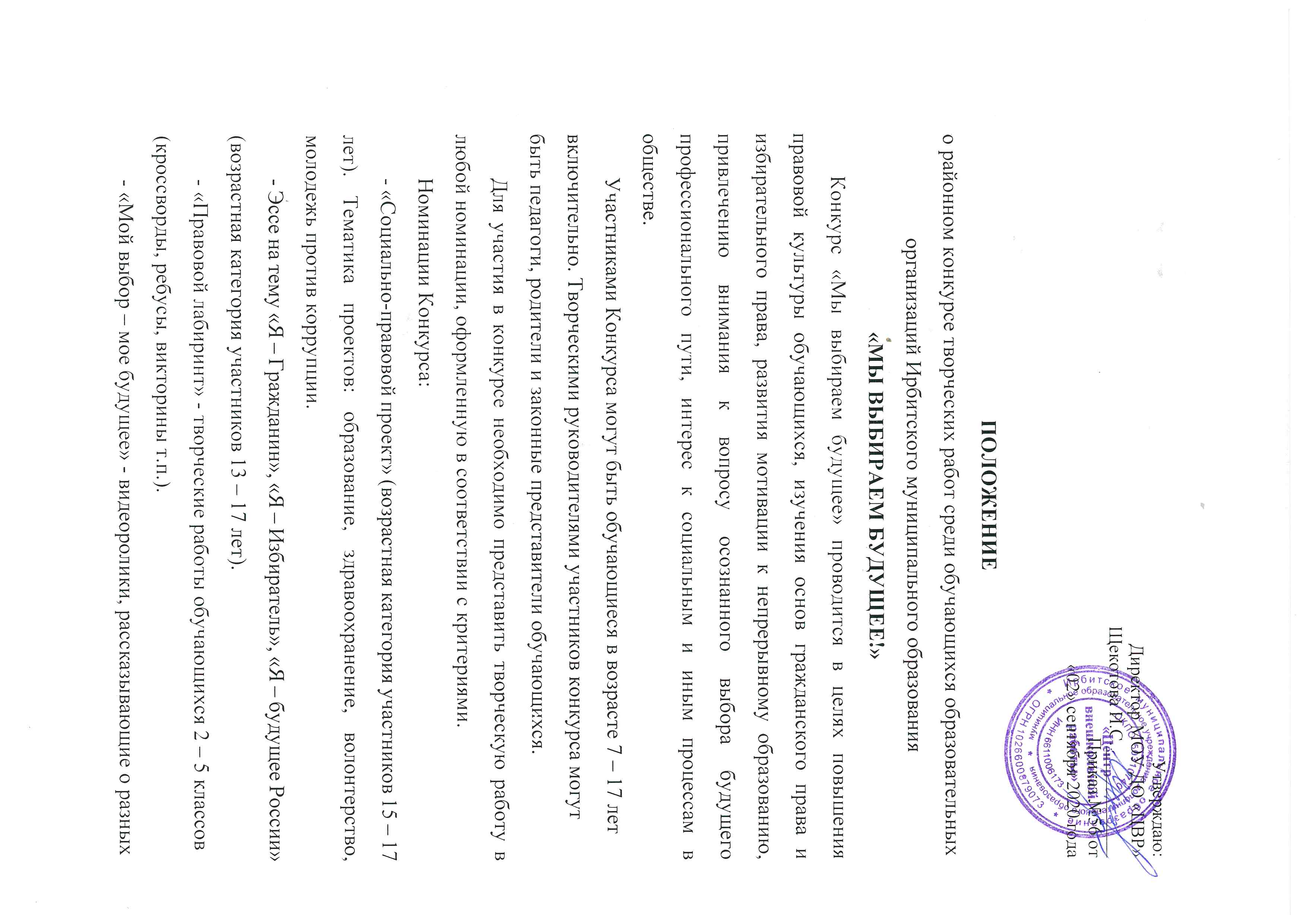 ПОЛОЖЕНИЕ о районном этапе Всероссийского конкурса «ВОЛОНТЕРСКИЙ ПРОРЫВ»1. Общие положенияНастоящее положение определяет основные принципы и
процедуры проведения конкурса на лучший волонтерский проект. Данное положение разработано на основе положения Всероссийского конкурса «Доброволец России» - 2021 и положения Всероссийского конкурса «Добро не уходит на каникулы» - 2021 года.Районный Конкурс «ВОЛОНТЕРСКИЙ ПРОРЫВ» является районным этапом Всероссийского конкурса и проводится под девизом «Добрые дела на благо людям».Основные принципы организации Конкурса: добровольность, открытость, событийность, равенство возможностей всех участников.2. Цель и задачи КонкурсаЦель Конкурса - развитие и формирование культуры добровольчества (волонтерства) среди подростков и молодежи Ирбитского МО.Задачи Конкурса:- оказание содействия развитию основных направлений добровольчества (волонтерства);- выявление, распространение и поддержка лучших добровольческих (волонтерских) практик, инновационных форм организации добровольческой (волонтерской) деятельности;- повышение компетенций лидеров проектов с использованием обучающих программ и системы наставничества;- популяризация идей взаимопомощи и ответственности в обществе;- тиражирование лучших практик на основе созданных технологий реализации социальных проектов;- информационное сопровождение лучших добровольческих (волонтерских) проектов.3. Организаторы Конкурса3.1. Организаторами Конкурса являются:- МОУ ДО «Центр внешкольной работы»;- Ирбитская районная детская общественная организация «Ювента».3.2. В задачи Оргкомитета входит:- утверждение состава экспертной комиссии и жюри Конкурса;- подготовка и проведение Конкурса;- привлечение партнеров к организации и проведению Конкурса;- осуществление иных функций, связанных с организацией и проведением  Конкурса.3.3. В целях определения победителей Конкурса решением Оргкомитета формируется состав Жюри конкурса (далее - Жюри). В состав Жюри могут входить представители организаторов, общественные деятели, лидеры добровольческих (волонтерских) объединений и общественных организаций, представители органов государственной власти. 4. Участники КонкурсаУчастниками Конкурса могут стать: обучающиеся в возрасте от 8 лет, осуществляющие добровольческую (волонтерскую) деятельность, входящие в состав добровольческих (волонтерских) отрядов образовательных организаций Ирбитского МО.5. Номинации КонкурсаКонкурс проводится по трем категориям:- «Доброе дело»;- «Творческая работа»;- «Социальный проект».5.1. «Доброе дело» - участник (индивидуально) подает заявку с описанием своего добровольческого поступка, заслуживающего внимания. Заявка должна содержать рассказ-эссе о личном подвиге в любой сфере добровольчества (подвиг может быть направлен на оказание помощи людям, природе, животным и прочее, также подкреплен видео- или фотоматериалами). Объем эссе - не менее 2000 символов; Конкурс в категории «Доброе дело» проводится для следующих возрастных категорий: от 8 до 13 лет включительно; от 14 лет и старше.Критерии оценивания: -       общественная значимость;-       общественный резонанс.5.2.  «Творческая работа» - участник подает заявку (индивидуально, группа не более 3-х человек), содержащую творческую работу о добровольчестве в сферах помощи незащищенным слоям населения, одиноким людям, заботы о животных, развитии городской среды, развитии культуры и искусства и прочее. Творческая работа представляется в форме: фотографий, видео, социальной рекламы, текстовой работы.Конкурс в категории «Творческая работа» проводится для возрастной категории от 8 лет до 13 лет включительно.Критерии оценивания: - художественная целостность;- оригинальность (креативность);- полнота и выразительность раскрытия темы добровольчества (волонтерства);-  эстетическое оформление представленных работ.5.3. «Социальный проект» проводится по следующим номинациям: 5.3.1. «Рожденные помогать» - проекты в сфере социального добровольчества (волонтерства), направленные на оказание помощи, прежде всего, незащищенным слоям населения: инвалидам, пожилым одиноким людям, нуждающимся во внимании и постоянном уходе, терминальным больным, а также деятельность, связанная с заботой о животных.5.3.2. «Вдохновленные искусством» - проекты культурной направленности, проводимые в музеях, библиотеках, домах культуры, культурных центрах, парках и других учреждениях; проекты в области сохранения и продвижения культурного достояния, создания новой атмосферы открытости и доступности культурных пространств, формирования культурной идентичности.5.3.3.    «Помощь детям» - проекты, направленные на помощь детям, находящимся в трудной жизненной ситуации, а также проекты в области воспитания и обучения детей.5.3.4. «Вокруг меня» - проекты, направленные на помощь в благоустройстве населенных пунктов и сохранении экологии.5.3.5. «Уверенные в будущем» - проекты в сфере сохранения исторической памяти, заботы о ветеранах, развития гражданского патриотизма.5.3.6.    «Равенство возможностей» - проекты, созданные людьми, которые не только сами справляются со сложной жизненной ситуацией (инвалидность, ОВЗ, особенности развития, вынужденный переезд и т.п), но и помогают другим своим примером.Конкурс проводится для возрастной категории от 14 до 17 лет включительно.Критерии оценивания: -       актуальность и социальная значимость проекта;-       наличие логической связи между проблемой, целями и задачами;-       инновационность и уникальность проекта.6. Сроки и этапы проведения Конкурса6.1.     Конкурс проводится в период с 20 сентября 2020 года по 25 ноября 2019 года. 6.2. Заявочный этап проводится до 25 ноября 2020 года, по прилагаемой форме, на электронный адрес ЦВР (zaikovocvr@yandex.ru).7. Определение и награждение победителей7.1. Победители Конкурса в каждой номинации награждаются дипломами и памятными призами на районном слете юных волонтеров «Кто, если не мы?!», участники будут отмечены сертификатами за участие в Конкурсе. 7.2. Лучшие работы будут представлены на Всероссийский Конкурс «Доброволец России» - 2021 и Всероссийский конкурс «Добро не уходит на каникулы» 2021 года. 7.3. Контактные данные Оргкомитета: Свердловская область, Ирбитский район, п. Зайково, ул. Коммунистическая, д. 189, электронный адрес (zaikovocvr@yandex.ru), тел. 3-40-27 Контактное лицо – Наталья Александровна Шевелева, 9022778178